ANEXOS: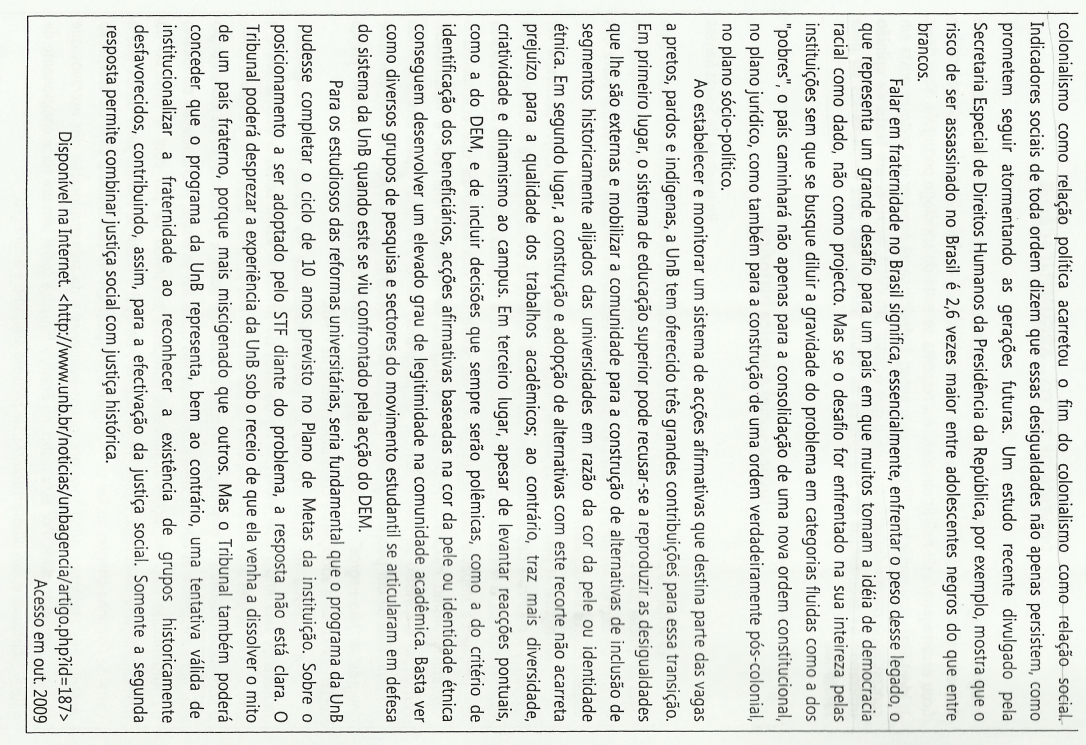 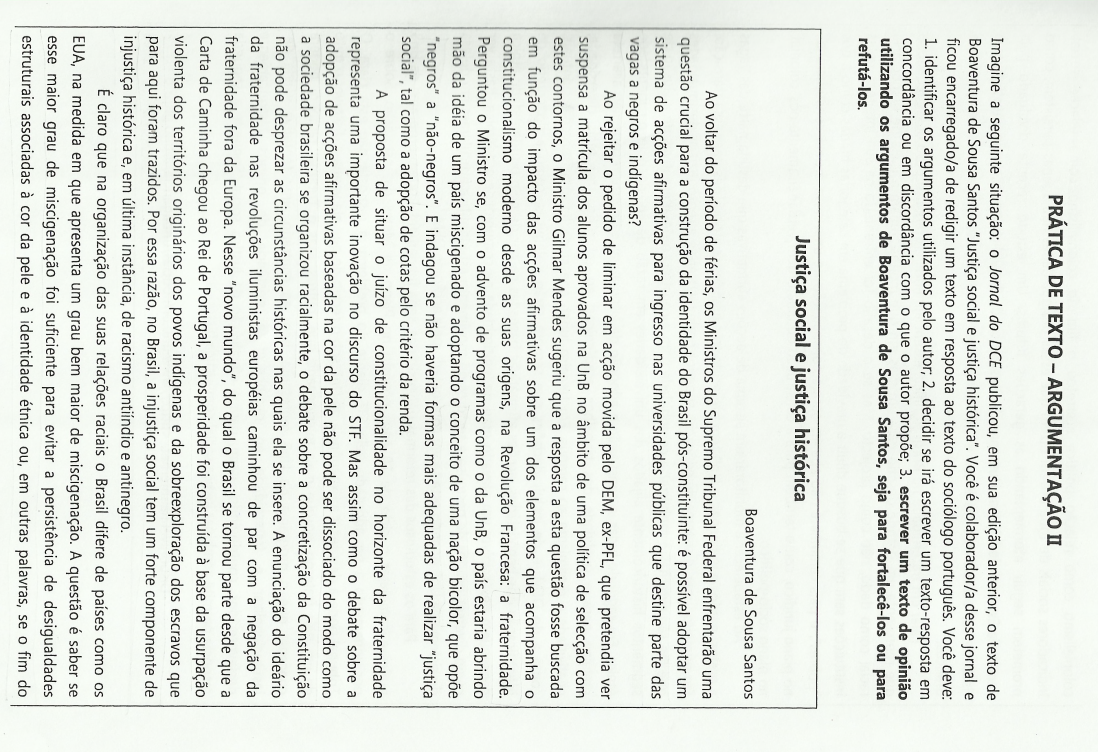 